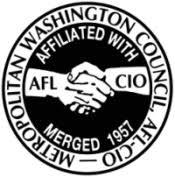 Metropolitan Washington CouncilAFL-CIOCommittee on Political Education2018 General Election Endorsement ListDistrict of Columbia COPEDistrict of Columbia Congressional 2018 Primary Election CandidatesDistrict of Columbia Congressional CandidateEleanor Holmes NortonDistrict of Columbia - Mayoral CandidateMuriel BowserDistrict of Columbia City Council - Chairman CandidatePhil MendelsonDistrict of Columbia - Attorney General CandidateKarl RacineDistrict of Columbia City Council - At-Large CandidateAnita BondsDistrict of Columbia City Council - At-Large CandidateElissa SilvermanDistrict of Columbia City Council - Ward 1 CandidateBrianne NadeauDistrict of Columbia City Council - Ward 5 CandidateKenyon McDuffieDistrict of Columbia City Council - Ward 6 CandidateCharles AllenPrince George’s/Montgomery County COPEUS SenateBen CardinCongressional Districts2018 Primary Election CandidatesCongressional District 4Anthony Brown Congressional District 5Steny Hoyer Congressional District 8Jamie RaskinState of Maryland Gubernatorial RaceBen JealousState of Maryland Attorney GeneralBrian E. FroshMontgomery County, County ExecutiveMarc ElrichMontgomery County House of Delegates2018 Primary Election CandidatesMontgomery County Legislative District 14                                                    Anne KaiserEric Luedtke Pamela QueenMontgomery County Legislative District 15                                                    David HidalgoLily QiMontgomery County Legislative District 16                                                    Ariana KellyMarc KormanSamir PaulMontgomery County Legislative District 17                                                   Kumar BarveJulie CarrJim GilchristMontgomery County Legislative District 18                                                    Emily ShettyAl CarrJared SolomonMontgomery County Legislative District 19                                                    Bonnie CullisonCharlotte CrutchfieldStewart VaughnMontgomery County Legislative District 20                                                    David Moon Jheanelle WilkinsMontgomery County Legislative District 39                                                    Gabriel Acevero  Prince George’s County State’s Attorney Aisha BraveboyPrince George’s County House of Delegates2018 Primary Election CandidatesPrince George’s Legislative District 21                                                    Mary Lehman Joseline Pena MelnykBen BarnesPrince George’s Legislative District 22                                                    Tawanna GainesAnne Healey Alonzo WashingtonPrince George’s Legislative District 23AGeraldine Valentino SmithPrince George’s Legislative District 23BMarvin E. Holmes Jr.Prince George’s Legislative District 24Erek BarronAndrea Fletcher HarrisonJazz LewisPrince George’s Legislative District 25Daryl BarnesNick CharlesPrince George’s Legislative District 26Veronica TurnerKris ValderramaPrince George’s Legislative District 27ASusie ProctorPrince George’s Legislative District 27BMichael A. JacksonPrince George’s Legislative District 47ADiana M. FennelPrince George’s Legislative District 47BWanika FisherMontgomery County State Senate2018 Primary Election CandidatesMontgomery County State Senate District 14                                                    Craig ZuckerMontgomery County State Senate District 15                                                    Brian FeldmanMontgomery County State Senate District 16                                                   Susan LeeMontgomery County State Senate District 18                                            Jeff WaldstreicherMontgomery County State Senate District 19                                                    Ben KramerMontgomery County State Senate District 20                                                    Will SmithMontgomery County State Senate District 39                                                    Nancy KingPrince George’s County State Senate 2018 Primary Election CandidatesPrince George’s County Legislative District 21                                                    No Recommendation Prince George’s County Legislative District 22                                                    Paul Pinsky Prince George’s County Legislative District 23Douglass PetersPrince George’s County Legislative District 24Joanne BensonPrince George’s County Legislative District 25Melony Griffith Prince George’s County Legislative District 26Obie PattersonPrince George’s County Legislative District 27No Recommendation Prince George’s County Legislative District 28Arthur EllisPrince George’s County Legislative District 47Malcolm AugustineMontgomery County Council At-Large2018 Primary Election CandidatesMontgomery County Council At-Large                                                  No Recommendations Montgomery County Council At-Large     No Recommendation Montgomery County Council At-Large                                                  No Recommendation Montgomery County Council At-Large                                                  No Recommendation Montgomery County Council2018 Primary Election CandidatesMontgomery County District 001                                                    No Recommendation Montgomery County District 003                                                    No Recommendation Montgomery County District 004                                                    Nancy NavaroMontgomery County District 005                                                    Tom HuckerPrince George’s County Council At-Large2018 Primary Election CandidatesPrince George’s County Council At-Large                                                   No Recommendation Prince George’s County Council At-Large                                                   No Recommendation Prince George’s County Council2018 Primary Election CandidatesPrince George’s County District 001                                                    Tom DernogaPrince George’s County District 002                                                    Deni TaverasPrince George’s County District 005No Recommendation Prince George’s County District 006No Recommendation Prince George’s County District 007No Recommendation Prince George’s County District 008No Recommendation Prince George’s County District 009Sidney HarrisonPrince George’s County Board of Education2018 Primary Election CandidatesPrince George’s County District 002                                                    Joshua M. ThomasPrince George’s County District 003                                                    Juwan BlockerPrince George’s County District 006                                                    Belinda QueenPrince George’s County District 009                                                   Arun PurackenTriCounty County COPECalvert County House of Delegates  2018 Primary Election CandidatesCalvert County Legislative District 27C Jason FowlerCharles County House of Delegates  2018 Primary Election CandidatesCharles County Legislative District 28Debra DavisCharles County Legislative District 28Edith PattersonCharles County Legislative District 28C.T. WilsonSt. Mary’s County House of Delegates  2018 Primary Election CandidatesSt. Mary’s County, County Legislative District 29BBrian Crosby St. Mary’s County, County Commissioner President 2018 Primary Election CandidatesSt. Mary’s County, County Commissioner PresidentJ. Howard ThompsonCharles County, County Commissioner  2018 Primary Election CandidatesCharles County, Commissioner District 001Gilbert BowlingCharles County, Commissioner District 004Bobby RucciCharles County, Democratic Central Committee Walter CarrollCalvert County, County Commissioner At-Large  2018 Primary Election CandidatesCalvert County, County Commissioner At-LargeMatt BennettCalvert County, County Commissioner 2018 Primary Election CandidatesCalvert County, County Commissioner District 001Tricia PowellCalvert County, County Commissioner District 003Holly Heintz Budd*Please note that in some of the races where our candidates who were endorsed in the Primary Election may not have been successful, we may not have a recommendation in the General Election. Also, If you do not see a particular race listed that means we did provide an endorsement recommendation. 